ЛЬВІВСЬКИЙ НАЦІОНАЛЬНИЙ УНІВЕРСИТЕТ імені ІВАНА ФРАНКА                      КАФЕДРА  АНГЛІЙСЬКОЇ ФІЛОЛОГІЇ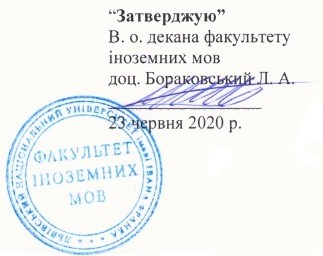 РОБОЧА ПРОГРАМА НАВЧАЛЬНОЇ ДИСЦИПЛІНИВІКОВА ДИДАКТИКА АНГЛІЙСЬКОЇ МОВИгалузі знань  03 ГУМАНІТАРНІ  НАУКИдля спеціальності  035 Філологіяспеціалізації    035.04 германські мови та літератри (переклад включно)   освітньої програми  Англійська мова та літературафакультету іноземних мовЛьвів 2020-2021ВІКОВА ДИДАКТИКА АНГЛІЙСЬКОЇ МОВИ Робоча програма навчальної дисципліни для студентів першого рівня вищої освіти за спеціальністю 035 Філологія, спеціалізації 035.04 германські мови та літератури (переклад включно), ОПП “Англійська мова та література”.              Розробник: Дацько Ю.М.., доцент кафедри англійської філології, кандидат філологічних наук,Робоча програма затверджена на засіданні кафедри англійської філологіїПротокол № 10 від “15” травня 2020 р.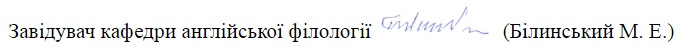 Ухвалено Вченою радою факультету іноземних мов Протокол від 23 червня 2020 року № 10© Дацько Ю.М., 2020Опис навчальної дисципліни(Витяг з робочої програми  навчальної дисципліни “Вікова дидактика англійської мови”)Мета та завдання навчальної дисципліниМетою вивчення вибіркової дисципліни «Вікова дидактика англійської мови» є створити у студентів  теоретичну та практичну базу, що розкриває загальні та спеціальні закономірності процесу викладання англійської мови в початковій, основній і старшій школі як засобу спілкування, освіти, виховання й розвитку.Завдання: розширити теоретичну базу з методики навчання іноземної мови з урахуванням особливостей викладання англійської мови в початковій, основній і старшій школі, а також сформувати у них основи вмінь творчо застосовувати свої знання на практиці. В результаті вивчення даного курсу студент повинен знати: основні положення праць методистів, які розробляли теоретичні засади методики викладання англійської мови в початковій, основній і старшій школі;психофізіологічні особливості учнів,напрями, методи, форми та засоби викладання англійської мови.     вміти:вміло застосовувати різноманітні методи та прийоми формування англомовної комунікативної компетенції учнів, адекватні етапу  навчання;адаптувати навчальні матеріали до рівня володіння учнями англійської мови;запроваджувати у навчальний процес нові інформаційні технології навчання іноземних мов.відбирати і застосовувати необхідні засоби наочності з метою активізації нового матеріалу;визначати та виправляти помилки учнів;створювати доброзичливий психологічний клімат на уроці з урахуванням індивідуальних особливостей  учнів;  оцінювати і коментувати відповіді учнів згідно з вимогами програми до кожного виду мовленнєвої діяльності.створювати доброзичливий психологічний клімат на уроці з урахуванням Програма навчальної дисципліниМОДУЛЬ 1.Змістовий модуль 1. Викладання англійської мови в початковій школі.        Тема 1. The learners of the English language.              Тема 2 . General aspects of teaching young learners.        Тема 3. Language teaching with young learners..        Тема 4. Teaching the skills to young learners.МОДУЛЬ 2. Змістовий модуль 2. Викладання англійської мови в основній та старшій школі.        Тема 5. Teaching English to teenagers.                    Тема 6. Teaching the skills to teenagers.        Тема 7. Teaching English to senior learners                                           Тема 8. Theory of multiple intelligence                      Структура навчальної дисципліни6. Теми практичних  занять8. Самостійна  робота9. Методи контролюКонтроль виконання навчального плану  проводиться методом виступів на практичних заняттях та усної відповіді на заліку за 100-бальною шкалою.10. Розподіл балів, що присвоюється студентамОцінювання знань студента здійснюється за 100-бальною шкалою.Приклад розподілу балів, які отримують студенти (для заліку)при оформленні документів за екзаменаційну сесію використовується таблиця відповідності оцінювання знань студентів за різними системами.Шкала оцінювання: Університету , національна та ECTS11. Методичне забезпеченняОпорні конспекти лекцій.Дацько Ю.М. Завдання т а вправи з методики навчання англійської мови. Львів,2000.Дацько Ю.М.Глосарій термінів з методики навчання англійської мови. Львів, 2002.12. Рекомендована літератураБазоваНіколаєва С.Ю. Методика викладання іноземних мов у середніх навчальних закладах. Київ, 2002.Harmer J. How to Teach English. Longman, 1999.Harmer J. The Practice of English Language Teaching. Longman, 1991.ДопоміжнаПанова Л.С. Методика навчання іноземних мов у загальноосвітніх навчальних закладах. - Київ, 2010.Cross D. A Practical Handbook of Language Teaching. -  Longman, 1991.Doff A. Teach English. - Cambridge University Press, 1993.Heaton T.B. Writing English Language Tests.- Longman, 1988.              13. Інформаційні ресурсиhttp://www.learnenglish.org.ukhttp://www.learnenglish.org.uk.kid_frame.htmlhttp://www.britishcouncil.lv/english/index.htmhttp://searchenglish.britishcouncil.org/http://www.teachingenglish.org.uk/Найменування показників Галузь знань, напрям підготовки, освітньо-кваліфікаційний рівеньХарактеристика навчальної дисципліниХарактеристика навчальної дисципліниНайменування показників Галузь знань, напрям підготовки, освітньо-кваліфікаційний рівеньденна форма навчаннязаочна форма навчанняКількість кредитів,  – 3Галузь знань0203.Гуманітарні науки(шифр, назва)вибірковавибірковаМодулів – 2Напрям6.020.303.філологія(шифр, назва)Рік підготовки:Рік підготовки:Змістових модулів – 2Спеціальність (професійне спрямування)Англійська мова та література2020-й2021-йСпеціальність (професійне спрямування)Англійська мова та літератураСеместрСеместрЗагальна кількість годин -90Спеціальність (професійне спрямування)Англійська мова та література7-йЗагальна кількість годин -90Спеціальність (професійне спрямування)Англійська мова та літератураЛекціїЛекціїТижневих годин для денної форми навчання:аудиторних – 2самостійної роботи студента – 3Освітньо-кваліфікаційний рівень:Філолог, викладач англійської мови та літератури16 год.Тижневих годин для денної форми навчання:аудиторних – 2самостійної роботи студента – 3Освітньо-кваліфікаційний рівень:Філолог, викладач англійської мови та літературиПрактичні, семінарськіПрактичні, семінарськіТижневих годин для денної форми навчання:аудиторних – 2самостійної роботи студента – 3Освітньо-кваліфікаційний рівень:Філолог, викладач англійської мови та літератури16год.Тижневих годин для денної форми навчання:аудиторних – 2самостійної роботи студента – 3Освітньо-кваліфікаційний рівень:Філолог, викладач англійської мови та літературиЛабораторніЛабораторніТижневих годин для денної форми навчання:аудиторних – 2самостійної роботи студента – 3Освітньо-кваліфікаційний рівень:Філолог, викладач англійської мови та літератури- год.- год.Тижневих годин для денної форми навчання:аудиторних – 2самостійної роботи студента – 3Освітньо-кваліфікаційний рівень:Філолог, викладач англійської мови та літературиСамостійна роботаСамостійна роботаТижневих годин для денної форми навчання:аудиторних – 2самостійної роботи студента – 3Освітньо-кваліфікаційний рівень:Філолог, викладач англійської мови та літератури58 год. год.Тижневих годин для денної форми навчання:аудиторних – 2самостійної роботи студента – 3Освітньо-кваліфікаційний рівень:Філолог, викладач англійської мови та літературиІНДЗ: виконання практичних завдань по  теміІНДЗ: виконання практичних завдань по  теміТижневих годин для денної форми навчання:аудиторних – 2самостійної роботи студента – 3Освітньо-кваліфікаційний рівень:Філолог, викладач англійської мови та літературиВид контролю: залікВид контролю: залікНазви змістових модулів і темКількість годинКількість годинКількість годинКількість годинКількість годинКількість годинКількість годинКількість годинКількість годинКількість годинКількість годинКількість годинКількість годинНазви змістових модулів і темДенна формаДенна формаДенна формаДенна формаДенна формаДенна формаДенна формаЗаочна формаЗаочна формаЗаочна формаЗаочна формаЗаочна формаЗаочна формаНазви змістових модулів і темУсього у тому числіу тому числіу тому числіу тому числіу тому числіУсього Усього у тому числіу тому числіу тому числіу тому числіу тому числіНазви змістових модулів і темУсього лпЛабіндсрУсього Усього лплабіндср123456788910111213Модуль 1.Модуль 1.Модуль 1.Модуль 1.Модуль 1.Модуль 1.Модуль 1.Модуль 1.Модуль 1.Модуль 1.Модуль 1.Модуль 1.Модуль 1.Модуль 1.Змістовий модуль 1. Викладання англійської мови в початковій школі.Змістовий модуль 1. Викладання англійської мови в початковій школі.Змістовий модуль 1. Викладання англійської мови в початковій школі.Змістовий модуль 1. Викладання англійської мови в початковій школі.Змістовий модуль 1. Викладання англійської мови в початковій школі.Змістовий модуль 1. Викладання англійської мови в початковій школі.Змістовий модуль 1. Викладання англійської мови в початковій школі.Змістовий модуль 1. Викладання англійської мови в початковій школі.Змістовий модуль 1. Викладання англійської мови в початковій школі.Змістовий модуль 1. Викладання англійської мови в початковій школі.Змістовий модуль 1. Викладання англійської мови в початковій школі.Змістовий модуль 1. Викладання англійської мови в початковій школі.Змістовий модуль 1. Викладання англійської мови в початковій школі.Змістовий модуль 1. Викладання англійської мови в початковій школі.Тема 1. 11227The learners of the English language.      Тема 2.General aspects of teaching young learners.12228Тема 3.Language teaching with young learners.11227Тема 4. Teaching the skills to young learners.12228Разом за модуль 1.468830Модуль 2.Змістовий модуль 2. Викладання англійської мови в основній та старшій школі.Модуль 2.Змістовий модуль 2. Викладання англійської мови в основній та старшій школі.Модуль 2.Змістовий модуль 2. Викладання англійської мови в основній та старшій школі.Модуль 2.Змістовий модуль 2. Викладання англійської мови в основній та старшій школі.Модуль 2.Змістовий модуль 2. Викладання англійської мови в основній та старшій школі.Модуль 2.Змістовий модуль 2. Викладання англійської мови в основній та старшій школі.Модуль 2.Змістовий модуль 2. Викладання англійської мови в основній та старшій школі.Модуль 2.Змістовий модуль 2. Викладання англійської мови в основній та старшій школі.Модуль 2.Змістовий модуль 2. Викладання англійської мови в основній та старшій школі.Модуль 2.Змістовий модуль 2. Викладання англійської мови в основній та старшій школі.Модуль 2.Змістовий модуль 2. Викладання англійської мови в основній та старшій школі.Модуль 2.Змістовий модуль 2. Викладання англійської мови в основній та старшій школі.Модуль 2.Змістовий модуль 2. Викладання англійської мови в основній та старшій школі.Модуль 2.Змістовий модуль 2. Викладання англійської мови в основній та старшій школі.Тема 5.Teaching English to teenagers.11227Тема 6. TeachTeaching the skills to teenagers.12228Тема 7. Teaching English to senior learners .          12228Тема 8. Theory of multiple intelligence .   9225Разом за модуль 2.448828Усього годин90161658№з/пНазва темиКількістьгодин1The learners of the English language.      22General aspects of teaching young learners.23Language teaching with young learners.24Teaching the skills to young learners.25Teaching English to teenagers.26Teaching the skills to teenagers.27Teaching English to senior learners           28Theory of multiple intelligence. 2Разом12№з/пНазва темиКількістьгодин1The learners of the English language.      72General aspects of teaching young learners.83Language teaching with young learners.74Teaching the skills to young learners.85Teaching English to teenagers.76Teaching the skills to teenagers.87Teaching English to senior learners.  88Theory of multiple intelligence. 5Разом          58Поточне опитування та самостійна роботаПоточне опитування та самостійна роботаПоточне опитування та самостійна роботаУсна відповідь на залікуУсна відповідь на залікуУсна відповідь на залікуСумаЗмістовий модуль №1Змістовий модуль №2Сума               25                          25Сума505050505050100Оцінка в балахОцінка  ECTSВизначенняЗа національною шкалоюЗа національною шкалоюОцінка в балахОцінка  ECTSВизначенняЕкзаменаційна оцінка, 90 – 100АВідмінноВідмінно81-89ВДуже добре Добре71-80СДобреДобре61-70DЗадовільно Задовільно 51-60Е ДостатньоЗадовільно 